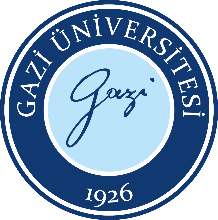 Enstitü Kontrol FormuDoküman No:FBE.FR.0015Enstitü Kontrol FormuYayın Tarihi:09.11.2022Enstitü Kontrol FormuRevizyon Tarihi:Enstitü Kontrol FormuRevizyon No:Enstitü Kontrol FormuSayfa:1/1Açıklamalar:1. Jüri kurulması aşamasında tezin benzerlik raporu danışmanlar tarafından hazırlanacak ve ıslak imzalı olarak Enstitümüze ulaştırılacaktır. (Ek bilgilere Enstitümüz web sayfamızdan ulaşabilirsiniz). 2.  Teziniz Ön Kontrol Aşamasında iken daha önce, https://tez.yok.gov.tr/UlusalTezMerkezi/ - Linkinden Tez Veri Girişi Üyelik Formunu doldurmadıysanız üyelik girişinizi yapınız, savunma sonrası son kontrolde teziniz cilt olarak istendi ise aynı linkten tez bilgilerinizi güncelleyerek kaydediniz. 3.  Savunma sonrası düzeltme aldıysanız, düzeltilen tez ile birlikte bir önceki tez ve kontrol raporunu mutlaka getiriniz.